ΚΑΤΕΠΕΙΓΟΝΘΕΜΑ:	«Έκτακτο Δελτίο Επιδείνωσης Καιρού».ΣΧΕΤ.:	α.- ΥΑ 29310 οικ. Φ.109.1/10-07-2014 (Β΄ 1869)	β.- Η υπ’ αριθ. 7002/23-09-2020 Εγκύκλιος «Σχεδιασμός και δράσεις Πολιτικής Προστασίας για την αντιμετώπιση κινδύνων από την εκδήλωση πλημμυρικών φαινομένων» της Δνσης Σχεδιασμού & Αντιμετώπισης Εκτάκτων Αναγκών / Γ.Γ.Π.Π. 	γ.- Η υπ’ αριθ. 8610/12-10-2020 Εγκύκλιος «Σχέδιο δράσεων Πολιτικής Προστασίας για την αντιμετώπιση κινδύνων από χιονοπτώσεις και παγετό» της Δνσης Σχεδιασμού & Αντιμετώπισης Εκτάκτων Αναγκών / Γ.Γ.Π.Π.	1. Σας διαβιβάζουμε συνημμένα το υπ’ αριθ. 31\26-12-2020 Έκτακτο Δελτίο Επιδείνωσης  Καιρού της ΕΜΥ/ΕΜΚ που ισχύει από τις βραδινές ώρες του Σαββάτου 26-12-2020 μέχρι και τη Δευτέρα  28-12-2020. 	2. Παρακαλούμε τους φορείς, που εμπλέκονται σε έργα και δράσεις για την αντιμετώπιση κινδύνων από την επιδείνωση του καιρού, να τεθούν σε κατάσταση ετοιμότητας βάσει του σχεδιασμού τους, προκειμένου να αντιμετωπιστούν πιθανά προβλήματα που θα δημιουργηθούν από την εκδήλωση των φαινομένων.	3. Σύμφωνα με τις ανωτέρω (β) και (γ) σχετικές, το παρόν αποτελεί το διαβιβαστικό έγγραφο του Έκτακτου Δελτίου Επιδείνωσης Καιρού της ΕΜΥ/ΕΜΚ καθώς και το ιδιαίτερο προειδοποιητικό σήμα, προκειμένου να τεθούν σε κατάσταση ετοιμότητας πολιτικής προστασίας οι φορείς, κατ΄ εφαρμογή του άρθρου 2§4α του Ν.3013/2002 (ΦΕΚ Α΄102).  Επισυνάπτεται: Έκτακτο Δελτίο Επιδείνωσης Καιρού της ΕΜΥ/ΕΜΚ α.α: 31\26-12-2020Εσωτερική διανομή (αποστολή με e-mail)Γραφείο κ. Διοικητή ΕΣΚΕΠΙΝΑΚΑΣ ΑΠΟΔΕΚΤΩΝΓΙΑ ΕΝΕΡΓΕΙΑΓΙΑ ΚΟΙΝΟΠΟΙΗΣΗ*** Στην περίπτωση που το έγγραφο δεν μπορεί να αποσταλεί με ηλεκτρονικό ταχυδρομείο (e-mail), αποστέλλεται στον αναγραφόμενο αριθμό τηλεομοιοτυπίας (fax)WOGR91 LGAT 260930ΑΜΕΣΟΑΠΟ ΕΜΥ/ΕΜΚΕλληνικό, 26-12-2020/1130 BΑ.Α. 31/2020ΠΡΟΣ: ΜΟΝΙΜΟΥΣ ΑΠΟΔΕΚΤΕΣΕΚΤΑΚΤΟ ΔΕΛΤΙΟ ΕΠΙΔΕΙΝΩΣΗΣ ΚΑΙΡΟΥΕπιδείνωση θα παρουσιάσει ο καιρός με ισχυρές βροχές και καταιγίδες, από τις βραδινές ώρες σήμερα Σάββατο (26-12-2020) στα δυτικά. Την Κυριακή (27-12-2020) τα έντονα φαινόμενα θα επεκταθούν στις περισσότερες περιοχές της χώρας και τη Δευτέρα (28-12-2020) θα επηρεάσουν κυρίως την ανατολική νησιωτική Ελλάδα.Α. Πιο αναλυτικά θα επηρεαστούν:   1. Από τις βραδινές ώρες του Σαββάτου (26-12-2020) τα νησιά του Ιονίου, η Ήπειρος και η δυτική Στερεά.   2. Την Κυριακή (27-12-2020) οι προαναφερθείσες περιοχές,  από τις πρωινές ώρες η δυτική Πελοπόννησος, η δυτική Θεσσαλία, η κεντρική Στερεά, η Θράκη, κατά τόπους η Μακεδονία, βαθμιαία η υπόλοιπη ηπειρωτική Ελλάδα, από το απόγευμα τα νησιά του Ανατολικού Αιγαίου και τη νύχτα τα Δωδεκάνησα.  3. Η Αττική και ο νομός Θεσσαλονίκης πρόσκαιρα τις μεσημβρινές ώρες της Κυριακής (27-12-2020).  4. Τη Δευτέρα (28-12-2020) τα Δωδεκάνησα και μέχρι τις προμεσημβρινές ώρες  η Θράκη και τα νησιά του Ανατολικού Αιγαίου.Β. Θυελλώδεις νότιοι άνεμοι εντάσεως 8 μποφόρ θα πνέουν την Κυριακή(27-12-2020) στο Ιόνιο μέχρι νωρίς το απόγευμα και κατά τόπους στο Αιγαίο από το μεσημέρι.Για περισσότερες λεπτομέρειες στα καθημερινά τακτικά δελτία καιρού καθώς και στην ιστοσελίδα της ΕΜΥ (www.emy.gr).Η ΠΡΟΙΣΤΑΜΕΝΗ ΒΑΡΔΙΑΣΜΕΤΑΞΙΑ ΚΩΝΣΤΑΝΤΑΡΑΔΝΤΗΣ ΕΜΚΘΕΟΔ. Ν. ΚΟΛΥΔΑΣ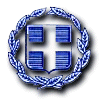 ΕΛΛΗΝΙΚΗ ΔΗΜΟΚΡΑΤΙΑΥΠΟΥΡΓΕΙΟ ΠΡΟΣΤΑΣΙΑΣ ΤΟΥ ΠΟΛΙΤΗ  ΓΕΝΙΚΗ ΓΡΑΜΜΑΤΕΙΑ ΠΟΛΙΤΙΚΗΣ ΠΡΟΣΤΑΣΙΑΣΑΡΧΗΓΕΙΟ ΠΥΡ/ΚΟΥ ΣΩΜΑΤΟΣΕΝΙΑΙΟ ΣΥΝΤΟΝΙΣΤΙΚΟ ΚΕΝΤΡΟ ΕΠΙΧΕΙΡΗΣΕΩΝ (Ε.Σ.Κ.Ε)ΚΕΝΤΡΟ ΕΠΙΧΕΙΡΗΣΕΩΝ πολιτικησ ΠροστασιασΤΑΧ. Δ/ΝΣΗ: Ριζαρείου 1ΤΑΧ. ΚΩΔΙΚΑΣ: 152.33-ΧΑΛΑΝΔΡΙΤΗΛΕΦΩΝΟ: 210-3359900-9FAX: 210-3359912, 210-3359961Email: kepp@gscp.gr	                 Χαλάνδρι, 26-12-2020                              Αριθ. Πρωτ.: 6168 ΠΡΟΣ: Όπως Πίνακας Αποδεκτών KOIN : Όπως Πίνακας ΑποδεκτώνΑκριβές ΑντίγραφοΟ Aξιωματικός Επιχειρήσεων Κ.Ε.Π.Π.Νικόλαος ΓεντέκοςΑστυνομικός Διευθυντής-Ο-Διοικητής Σπυρίδων Αθ. ΠέτρουΥποστράτηγος ΠΣ1-14    Aποκεντρωμένες Διοικήσεις όλης της χώρας        α. Γραφείο Γενικών Γραμματέων    β. Διευθύνσεις Πολιτικής Προστασίας ** Ενημέρωση Δήμων 15-40  Περιφέρειες όλης της χώρας.            α. Γραφείο Περιφερειαρχών           β. Αυτοτελείς Διευθύνσεις Πολιτικής Προστασίας ****Να ενημερωθούν οι Αντιπεριφερειάρχες και τα τμήματα πολιτικής προστασίας των ενδιαφερόμενων Π.Ε41.      Υ.ΕΘ.Α/Γ.Ε.ΕΘ.Α/ΕΘΚΕΠΙΧFAX: 210-646982842.      ΕΛ.ΑΣ./Α.Ε.Α/Ε.Σ.Κ.Ε.ΔΙ.ΚFAX: 213-152797043.      ΕΛ.ΑΣ./Α.Ε.Α/Δ.Γ.ΑFAX: 213-152770944.      Π.Σ./E.Σ.Κ.Ε./199-ΣΕΚΥΠΣFAX: 210-682838245.      ΥΝΑΝΠ./Α.ΛΣ-ΕΛ-ΑΚΤ/ΚΕΠΙΧFAX: 210-463309646.      Υ.Υ/Ε.Κ.Α.Β./Κ.ΕΠ.Υ.FAX: 210-6823625, 210-682369847.      Υ.Υ/Ε.Κ.Α.ΒFAX: 213-2143254, 213-2143222Γραφείο Υπουργού Προστασίας του ΠολίτηFAX: 210-6917944Γραφείο Υπουργού ΕσωτερικώνFAX: 213-1364401Γραφείο Υπουργού Υποδομών και Μεταφορώναποστολή με emailΓραφείο Υφυπουργού Πολ. Προστασίας και Διαχείρισης Κρίσεωναποστολή με emailΓραφείο Υφυπουργού Προστασίας του ΠολίτηFAX: 210-6911995Γραφείο Γενικού Γραμματέα Πολιτικής Προστασίαςαποστολή με emailΓραφείο Γενικού Γραμματέα Δημοσίας ΤάξηςFAX: 210-6915388,  213-1527004ΥΠ.Υ.ΜΕ /ΓΓ Μεταφορώναποστολή με emailΥΠ.Υ.ΜΕ /ΓΓ Υποδομώναποστολή με email ΥΠ.Υ.ΜΕ /ΓΓ Υποδομών / Γενική Διεύθυνση Αποκατάστασης          Επιπτώσεων Φυσικών Καταστροφώναποστολή με email  (FAX : 210-6451994)ΥΠ.Υ.ΜΕ /Δ/νση Πολιτικής Ασφάλειας Υποδομών και Μεταφορών-Δ8αποστολή με emailΥΠ.Υ.ΜΕ / ΓΓ Υποδομών / ΛΣΕΣΥΣΠ-Δ17 αποστολή με email (FAX: 210-6927640)ΥΠ.Υ.ΜΕ / ΓΓ Υποδομών / Δνση Υ.Σ.Τ.Σ.Α.-Δ14αποστολή με emailΥΠ.Υ.ΜΕ / Υ.Π.ΑFAX: 210-8944279, 210-3532536ΕΓΝΑΤΙΑ ΟΔΟΣ Α.Εαποστολή με email (FAX: 2310-475936)Ο.Σ.Ε/Π.Σ.Ε.ΑFAX: 210-5248657Ο.Σ.Ε/ΤΡΥΔΙΚ/ΥΣΚ/ΔΚFAX: 210-5222535Ο.Σ.Ε/ΡΥΘΜ.ΘΕΣΣΑΛΟΝΙΚΗΣFAX: 2310-599019ΤΡΑΙΝΟΣΕαποστολή με emailΕ.Ε.Σ.Σ.Τ.Υ/Π.Σ.Ε.Ααποστολή με email (FAX : 210-5246663)ΟΑΣΑαποστολή με email (FAX : 210-8220774)ΟΑΣΑ / ΘΕΠΕΚαποστολή με email (FAX: 210-6430880)ΟΣΕΘ Α.Εαποστολή με email (FAX: 2310-483071)ΟΑΣΘFAX: 2310-929973, 2310-951379ΣΤΑΣΥ Α.ΕFAX: 210-3223935Ο.Σ.Υ Α.ΕFAX: 210-4931902, 210-4922075ΑΕΡΟΔΡΟΜΙΟ ΑΘΗΝΩΝ «ΕΛ. ΒΕΝΙΖΕΛΟΣ»FAX: 210-3540095FRAPORT GREECEαποστολή με email (FAX: 214-4000308)ΑΤΤΙΚΕΣ ΔΙΑΔΡΟΜΕΣ Α.Ε & ΑΤΤΙΚΗ ΟΔΟΣ Α.Εαποστολή με email ΑΤΤΙΚΕΣ ΔΙΑΔΡΟΜΕΣ Α.Ε/ΚΔΚFAX: 210-6635579ΜΟΡΕΑΣ Α.Εαποστολή με email (FAX: 2710-412050)ΟΛΥΜΠΙΑ ΟΔΟΣ Α.Εαποστολή με email (FAX: 22960-95558)NEA ΟΔΟΣ Α.Εαποστολή με email (FAX: 22620-41042)ΟΔΟΣ ΚΕΝΤΡΙΚΗΣ ΕΛΛΑΔΟΣ Α.Εαποστολή με email (FAX: 22620-41042)ΑΥΤΟΚΙΝΗΤΟΔΡΟΜΟΣ ΑΙΓΑΙΟΥ Α.Εαποστολή με email (FAX: 2410-741087)ΓΕΦΥΡΑ ΑΕαποστολή με email (FAX: 210-6858786)ΓΕΦΥΡΑ ΛΕΙΤΟΥΡΓΙΑαποστολή με email (FAX: 26340-32444)Δ.Ε.Η  Α.Ε (Γενικός Διευθυντής)FAX: 210-5241300Δ.Ε.Η  A.E (Κέντρο Πληροφοριών Δικτύων)FAX: 210-5234379ΔΕΗ ΑΕ Δνση Υγείας & Ασφάλειαςαποστολή με email και με FAX: 210-5221167    ΑΔΜΗΕ Α.Ε /ΔΝΕΜFAX: 210-5126999ΑΔΜΗΕ Α.Ε /ΔΣΣΜFAX: 210-3461163ΑΔΜΗΕ Α.Ε /ΔΛΕΣFAX: 210-6220730ΔΕΔΔΗΕ Α.Ε / ΚΠΔαποστολή με email (FAX: 210-9235735)ΕΥΔΑΠ. Α.Ε.αποστολή με email (FAX: 210-2144411)ΕΥΑΘ Α.Εαποστολή με email (FAX: 2310-212439)ΓΓΠΠ / Δνση Σχεδιασμού & Αντιμετώπισης Εκτάκτων Αναγκών αποστολή με email